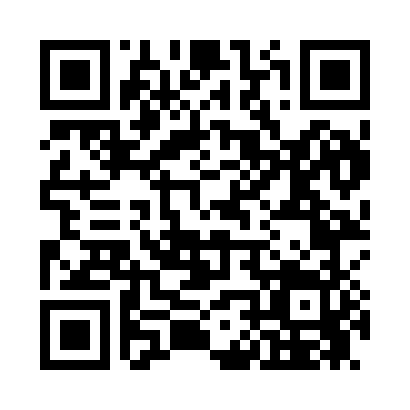 Prayer times for Porum, Oklahoma, USAMon 1 Jul 2024 - Wed 31 Jul 2024High Latitude Method: Angle Based RulePrayer Calculation Method: Islamic Society of North AmericaAsar Calculation Method: ShafiPrayer times provided by https://www.salahtimes.comDateDayFajrSunriseDhuhrAsrMaghribIsha1Mon4:446:101:255:138:4010:062Tue4:446:111:255:148:4010:063Wed4:456:111:255:148:4010:064Thu4:466:121:265:148:4010:055Fri4:466:121:265:148:3910:056Sat4:476:131:265:148:3910:057Sun4:486:131:265:148:3910:048Mon4:486:141:265:148:3910:049Tue4:496:141:265:158:3810:0310Wed4:506:151:275:158:3810:0311Thu4:516:151:275:158:3810:0212Fri4:526:161:275:158:3710:0213Sat4:526:171:275:158:3710:0114Sun4:536:171:275:158:3610:0015Mon4:546:181:275:158:3610:0016Tue4:556:191:275:158:369:5917Wed4:566:191:275:158:359:5818Thu4:576:201:275:158:349:5719Fri4:586:211:275:158:349:5720Sat4:596:211:285:158:339:5621Sun5:006:221:285:158:339:5522Mon5:016:231:285:158:329:5423Tue5:026:241:285:158:319:5324Wed5:036:241:285:158:319:5225Thu5:046:251:285:158:309:5126Fri5:056:261:285:158:299:5027Sat5:066:261:285:148:289:4928Sun5:076:271:285:148:289:4829Mon5:086:281:285:148:279:4730Tue5:096:291:275:148:269:4631Wed5:106:301:275:148:259:45